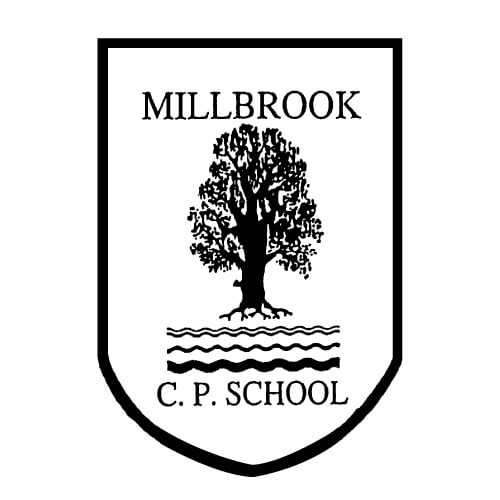 Millbrook Community Primary SchoolPublic Sector Equality Duty StatementOur school is committed to equality both as an employer and an education provider:•We do our best to ensure that everyone is treated fairly and with respect.•We actively ensure sure that our school is a safe, secure and stimulating place for everyone.•We recognise that people have different needs, and we understand that treating people equally does not always involve treating them all exactly the same.•We recognise that for some pupils extra support is needed to help them to achieve and be successful.•We always ensure that people from different groups are consulted and involved in our decisions, for example through talking to pupils and parents/carers, staff and through School Council.•We actively aim to make sure that no-one experiences harassment, less favourable treatment or discrimination because of their age; any disability they may have; their ethnicity , national origin; their gender; their gender identity or reassignment; their marital or civil partnership status; being pregnant or having recently had a baby; their religion or beliefs; their sexual identity and orientation.General DutyWe welcome our general duty under the Equality Act 2010 to eliminate discrimination, to advance equality or opportunity and to foster good relations, and our specific duties to publish information every year about our school population; to explain how we have due regard for equality; and to publish equality objectives which show how we plan to tackle particular inequalities, and reduce or remove them.We welcome the emphasis in the OFSTED framework on the importance of narrowing gaps in achievement which could affect:•Pupils from certain cultural/ethnic backgrounds and the Traveller Community.•Pupils who receive Pupil Premium.•Pupils who are disabled.•Pupils who have special educational needs /disability /SEND/LAC/EAL.•Differences in gender achievement.The school has a series of policies that support this Equality Statement.The Equality Act 2010 requires us to publish information that demonstrates that we have due regard for the need to:Eliminate unlawful discrimination, harassment, victimisation and any other conduct `	prohibited by the Equality Act 2010.Advance equality of opportunity between people who share a protected characteristic and people who do not share it.Foster good relations between people who share a protected characteristic and people who do not share it.Eliminate unlawful discrimination, harassment, victimisation and any other conduct prohibited by the Equality Act 2010.At Millbrook Community Primary School we are strongly committed to ensuring that members of the school community do not become victims of unlawful discrimination, harassment, victimisation and any other conduct prohibited by the Equality Act 2010. We have a series of policies and procedures in place to support us with this. These include:Behaviour policy and Anti-bullying policySafeguarding policyRecruitment policySingle Equalities SchemePSHE PolicySEND PolicyRE PolicySingle Equalities SchemeSome of these policies are available on the school website. All policies are available from the School Office on request.The termly Head Teacher’s Report to the full governing body include reports as to the number of bullying or racist incidents that have been reported. There is also an update on the number of exclusions that may have occurred and the number of children registered as having additional learning needs.All staff are given copies of relevant policies as part of their induction. Policies are reviewed regularly and updated Equal Opportunities for allAt our school, careful analysis of performance/attainment data is used to identify different groups within our school community. We are able to make comparisons and identify any group that may be achieving less well than other groups. We build in strategies to address such issues and these are included in the school development plan. The plan is reviewed annually and action plans developed accordingly. At our school, we monitor the impact of any strategies and interventions that we put in place to ensure that they are meeting the needs of our pupils.The school has its own Equality Action Plan and this too is reviewed annually. A copy of this plan is available in the School Office on request.Our Public Sector Equality Objectives are:To raise the pupil voice by giving the School Council a higher profile.To ensure that attendance is at least equal to the National level.To raise the achievement and progress of children in our ‘vulnerable groups*’ to atleast in line with that of their peers.* FSM, LAC, EAL, SEND, GenderREVIEWED: JULY 18